Übersicht, in der wichtige Regeln / Ergebnisse / Verfahren / Methoden nachträglich angebracht wurden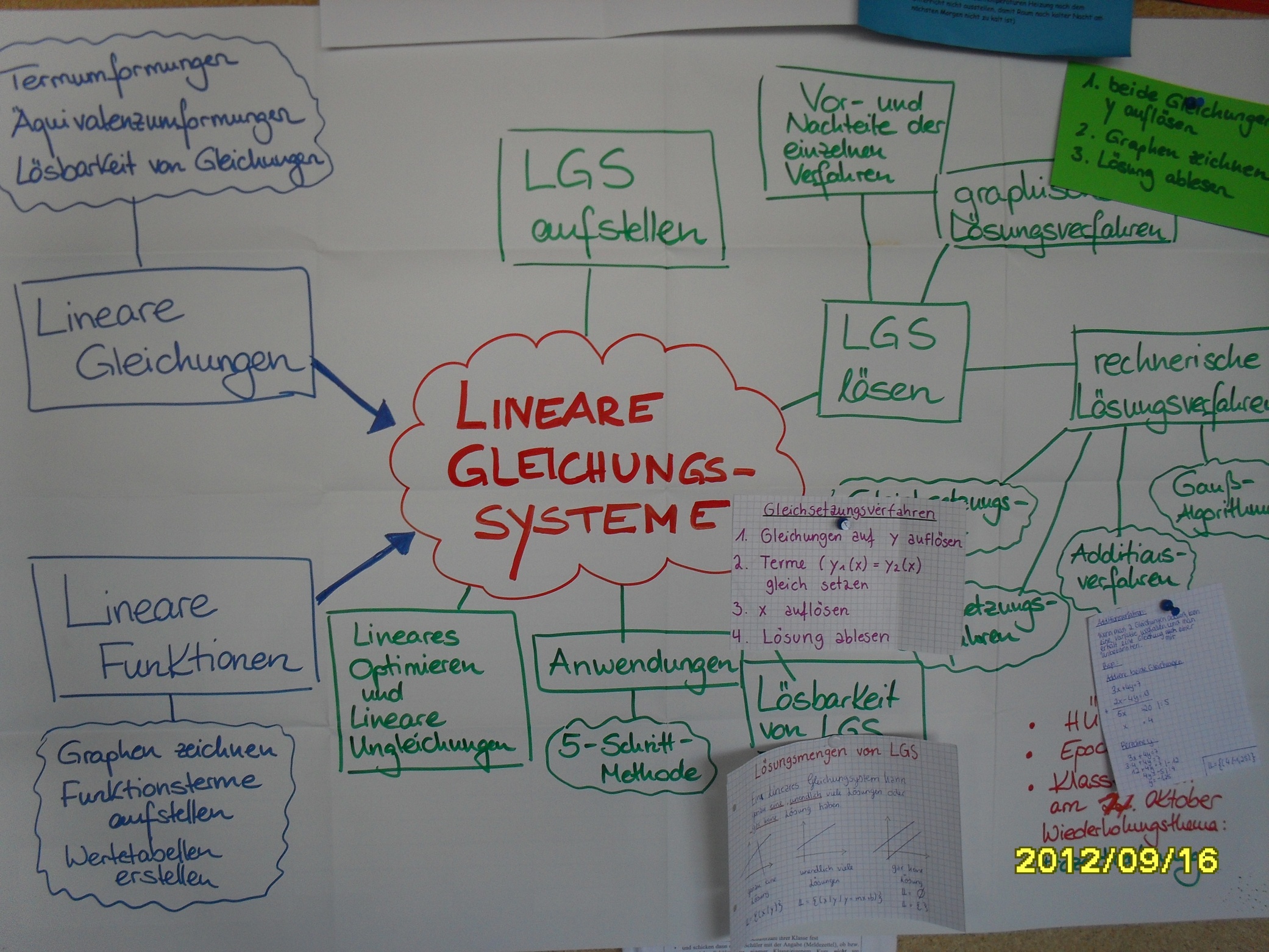 